                                Układ rozrodczy człowieka  - 8 maja Podpisz męski i żeński układ rozrodczy.                                                     Zaznacz cyfrą 2 gruczoły męskie produkujące plemniki.Zaznacz cyfrą 3 gruczoły żeńskie produkujące komórki jajowe.Zaznacz cyfrą 4 miejsce, gdzie rozwija się płód.Podpisz komórkę rozrodczą żeńską i męską.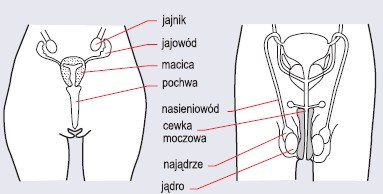 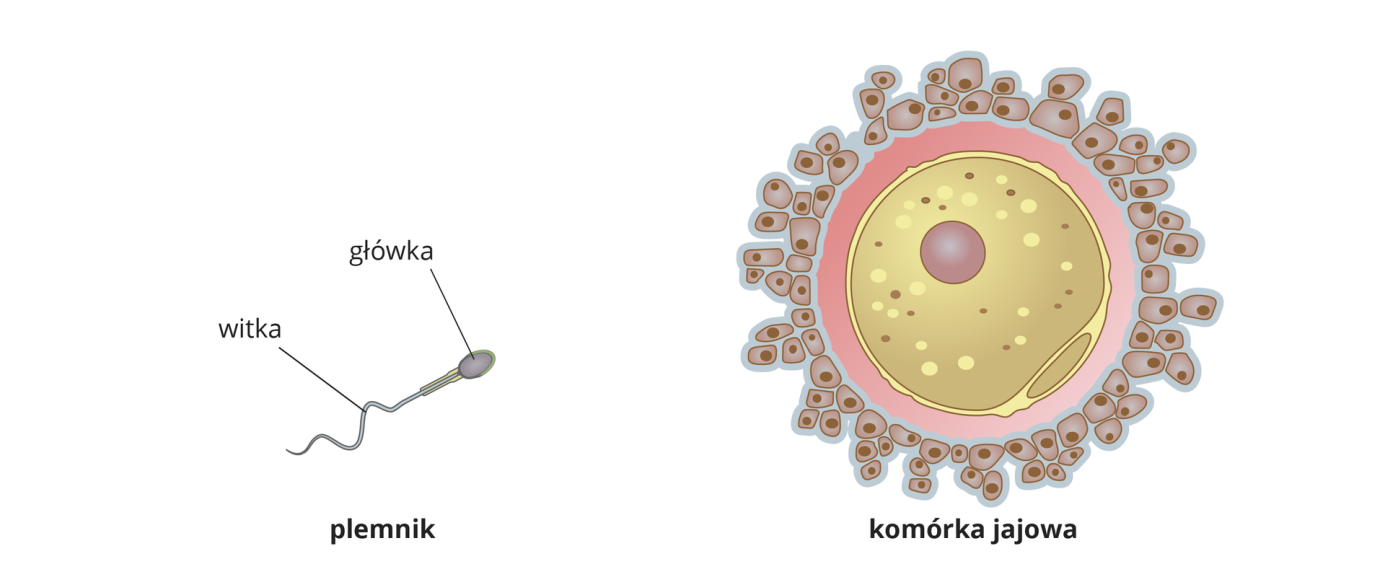 Od poczęcia do narodzin  - 15 majaZaznacz zygotę, zarodek i płód  w kolejnych tygodniach ciąży.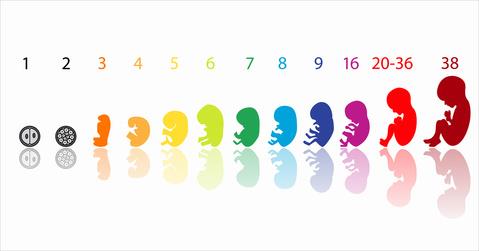 Dziecko w łonie mamyPodpisz cyframi:    1- pępowinę      2- łożysko         3- płód        4-macicę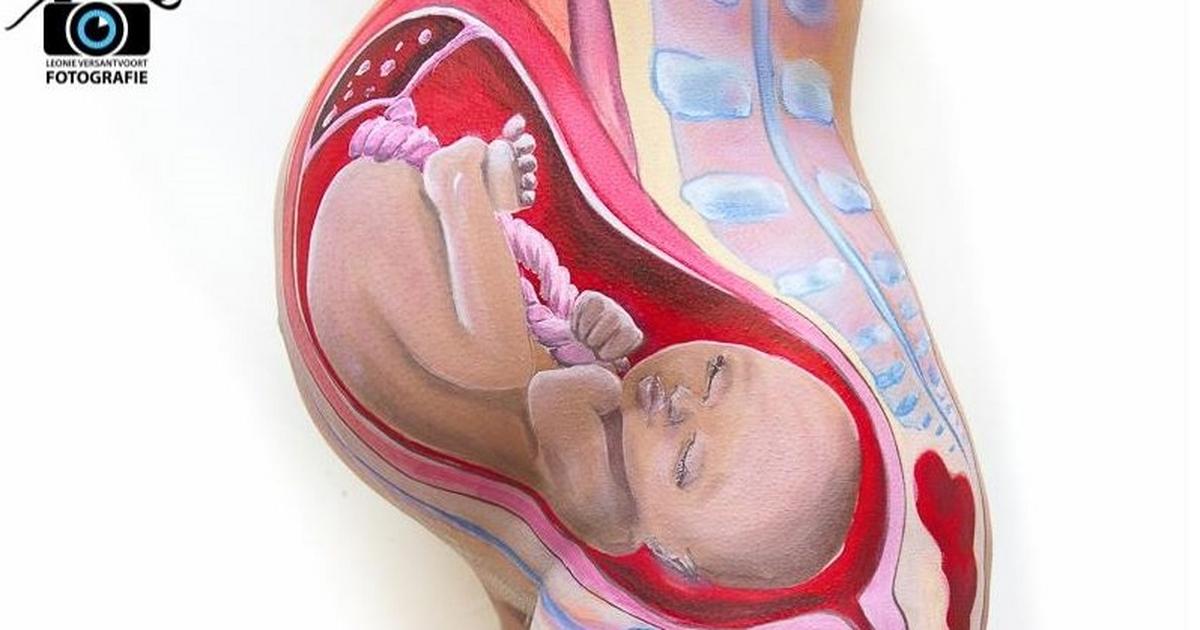                                            Od narodzin do starości   -  22 majaPodpisz cyframi:                                                                                                                                                                                   1. Niemowlę męskie     2. Przedszkolak Antek     3. Uczeń szkoły podstawowej                            4. Uczennica szkoły podstawowej   5. Niemowlę żeńskie   6. Przedszkolak Maja                       7. Staruszka        8. Staruszek        9. Studentkę      10. Kobietę pracującą                                                                                                                     11. Studenta      12. Mężczyznę pracującego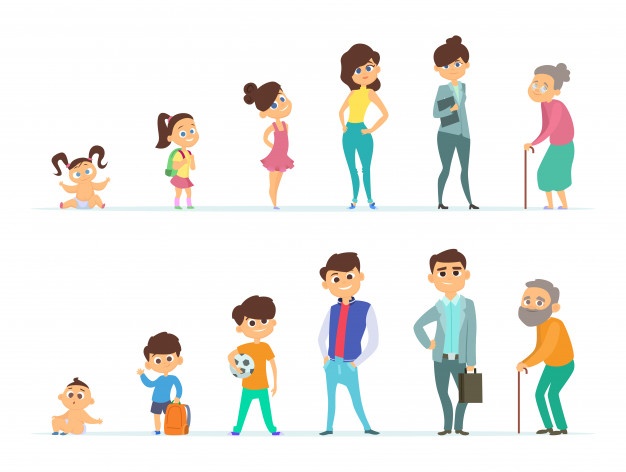                        Czy wiesz że…..bliźnięta mogą być jedno i dwujajowe?Jeśli różnią się od siebie wyglądem i czasami są różnej płci – to dwujajowe [2]                   Jeśli są prawie identyczne i zawsze tej samej płci  - to jednojajowe[1]                   Rozpoznaj, które są jakie?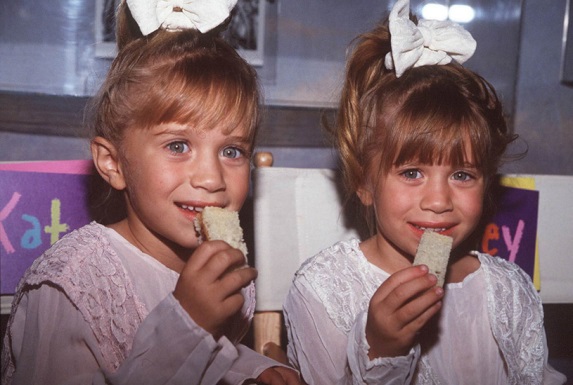 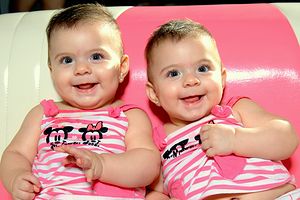 